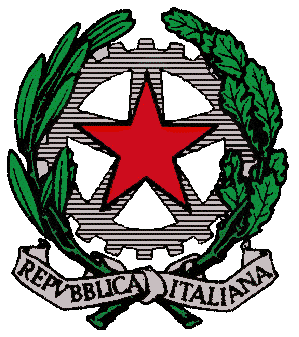 ISTITUTO MAGISTRALE STATALE LICEI “TOMMASO CAMPANELLA” DI BELVEDERE MARITTIMO                        Via Annunziata, 4 – 87021 Belvedere Marittimo (CS)Tel/fax: 0985 82409 sito: www.liceobelvedere.gov.ite-mail :cspm070003@istruzione.it  pec:cspm070003@pec.istruzione.itANNO SCOLASTICO 2016/2017           Classe e Indirizzo: IV A Liceo Scientifico Scheda Alternanza Scuola Lavoro           Tutor scolastico: Prof.ssa Giovanna GambaELENCO STUDENTI4 ° anno4 ° annoTotale ore ASLELENCO STUDENTIoreStruttura/AziendaBencardino Aurora20Fisio Medical Belvedere20Borrelli Andrea20Fisio Medical Belvedere20Carrozzino SimoneCorbelli AliceCorbelli ElenaCretella Clara FrancescaDe Virgilio VincenzoDonato Christian20Fisio Medical Belvedere20Felice GiovanniFilicetti AntonioGagliardi MarcoGennari SilviaGiglio GiuliaGiovazzino Marina20Fisio Medical Belvedere20Greco AlessiaGrosso Impieri ChiaraLiporace MartinaMarino Dayana InesOliviero TeresaPiazza GiuliaQuintiero CarmelinaSacca' DeniseSantise LetiziaSantise LuigiSparano Maria AssuntaStumbo Annapia20Fisio Medical Belvedere20Truscelli FrancescoVivona Maria Grazia